KOMUNIKAT PRASOWYWarszawa, 16 listopada 2023 r.Występy na żywo w warszawskiej Promenadzie! Już 18 listopada odwiedzający galerię będą mogli wysłuchać zespołu dętego Urwani z Wesela. Artyści specjalizujący się w bałkańskiej muzyce zachwycą słuchaczy energetycznym brzmieniem i niepowtarzalnym stylem, przenosząc publiczność w malownicze krajobrazy Bałkanów, nadając im jednocześnie nowoczesny i energetyczny charakter.Urwani z Wesela to niezwykły zespół dęty specjalizujący się w muzyce bałkańskiej. Artyści przynoszą na scenę intensywność, pasję i radość, charakterystyczne dla tego regionu świata. Zespół występuje na prestiżowych festiwalach muzyki bałkańskiej, w tym najbardziej znanym na świecie Festiwalu Trąbki w Gucy. Ich repertuar obejmuje tradycyjne utwory, którym nadają nowoczesne brzmienie. Podczas koncertów Urwani z Wesela nie tylko prezentują wirtuozerię muzyczną, ale także angażują publiczność do wspólnego świętowania i tańczenia. Zespół to nie tylko orkiestra bałkańska – to prawdziwe doświadczenie muzyczne, które pozostawia niezapomniane wrażenia i sprawia, że każda uroczystość staje się niepowtarzalnym świętem dźwięku i radości. Atmosfera, którą tworzą, jest pełna pozytywnej energii i spontaniczności, przenosząc słuchaczy w wir ekscytującej podróży przez brzmienia prosto z Bałkanów.Już w sobotę 18 listopada zespół porwie odwiedzających warszawskie centrum handlowe Promenada. Występ będzie można obejrzeć w godzinach: 14:00, 15:00 oraz 16:00, a każdy koncert trwa około 40 minut.Więcej informacji na stronie https://warszawa.promenada.com/urwani-z-wesela/ oraz na profilu Fb:https://www.facebook.com/AtriumPromenada. Atrium Promenada	Atrium Promenada z powierzchnią 63 tys. mkw. jest jednym z największych centrów handlowych w Polsce oraz modową wizytówką prawobrzeżnej części stolicy. Budynek centrum, położony w samym sercu warszawskiej Pragi-Południe, swoim wyglądem nawiązuje do koncepcji Grand Magasin, znanej z najlepszych galerii handlowych Londynu czy Paryża.Portfolio centrum handlowego tworzą największe światowe brandy. Goście centrum znajdą tutaj tak prestiżowe marki, jak: Calvin Klein Jeans, Guess, Tous, Zara, Vistula, Bytom, Max Mara Weekend, LIU JO, Marella, Olsen, Pandora, Apart, W. Kruk, Sephora, Douglas, iSpot czy Rosenthal. To właśnie tutaj swój flagowy salon otworzyła sieć H&M oraz TK Maxx. Klienci centrum mogą również zrobić zakupy w najnowocześniejszym hipermarkecie Carrefour PRO z bogatą ofertą produktów premium. W obiekcie mieści się także przychodnia centrum medycznego Enel-Med, salon Amari SPA, klub Zdrofit i 13-salowe kino Cinema City. Do dyspozycji klientów jest również nowoczesny food court Republika Smaku z bogatą ofertą popularnych konceptów restauracyjnych serwujących zróżnicowane, starannie dobrane menu z różnych stron świata.Dodatkowe informacje:Społeczna Odpowiedzialność Biznesuwww.warszawa.promenada.com www.g-cityeu.com         Dołącz do nas!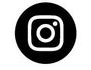 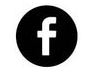 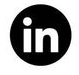 Anna NadolnaITBC Communicationtel. 505 784 290anna_nadolna@itbc.pl  